Директору МБУ ДО                 «Детская музыкальная школа» с. Месягутово муниципального района Дуванский район           Республики Башкортостан Феденевой Э.Н.                      ____________________________________________________ЗАЯВЛЕНИЕ №______  Прошу зачислить моего ребенкаФамилия _______________________________________________________ Имя ___________________________________________________________Отчество _______________________________________________________Дата рождения ___________________________________________________Адрес проживания ________________________________________________________________________________________________________________На  ________________художественное                                              отделение. На обучение по дополнительной предпрофессиональной программе в____ области изобразительного искусства «Живопись»_____________________(наименование программы)Срок обучения ___5__ летСВЕДЕНИЯ О РОДИТЕЛЯХ:ОТЕЦ:                                                                                                               Фамилия, имя, отчество _____________________________________________ Место работы __________________________________________________ Занимаемая должность ___________________________________________ Телефон домашний ___________________, служебный ________________, Мобильный ____________________________________________________МАТЬ: Фамилия, имя, отчество _____________________________________________ Место работы __________________________________________________ Занимаемая должность ___________________________________________ Телефон домашний ___________________, служебный ________________, Мобильный ____________________________________________________ДОПОЛНИТЕЛЬНЫЕ СВЕДЕНИЯ:В какой общеобразовательной школе обучается ______________________  Класс _____________       На   проведение   процедуры   индивидуального   отбора   лиц,   поступающих в МБУ ДО «Детская музыкальная школа» с. Месягутово муниципального района Дуванский район Республики Башкортостан                     в целях обучения по образовательным программам в области искусств, согласен (согласна).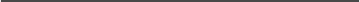 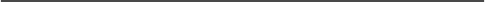 (подпись)                              (инициалы, фамилия)       С Уставом, лицензией на право ведения образовательной деятельности, локальными актами учреждения, дополнительными общеобразовательными программами по видам искусств, правилами поведения, режимом работы учреждения ознакомлен (ознакомлена).                               ____________________                _______________________(подпись)                              (инициалы, фамилия)       Я,	,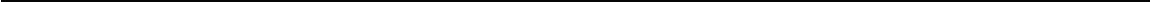 (фамилия, имя, отчество заявителя)даю  согласие  на  использование и обработку моих персональных данных и персональных данных моего ребенка                              ___________________               _____________________(подпись)                              (инициалы, фамилия)                                                                     «____»____________ 20___г.